            АДМИНИСТРАЦИИ  НОВОТИТАРОВСКОГО СЕЛЬСКОГО ПОСЕЛЕНИЯ ДИНСКОГО РАЙОНАПОСТАНОВЛЕНИЕот    20.12.2017                                                        	                            №  563Об утверждении порядка сбора, транспортировки, утилизации и уничтожения биологических отходов на территории Новотитаровского сельского поселения Динского района В целях предотвращения случаев бесконтрольного захоронения в неустановленных местах трупов павших животных, других биологических отходов, усиления предотвращения возникновения очагов опасных заболеваний, охраны окружающей среды, руководствуясь Федеральным законом от 06.10.2003 № 131-ФЗ «Об общих принципах организации местного самоуправления в Российской Федерации», Федеральным законом Российской Федерации от 30.03.1999 № 52-ФЗ «О санитарно-эпидемиологическом благополучии населения», Законом Российской Федерации от 10.01.2002 г. № 7-ФЗ «Об охране окружающей среды», Законом РФ от 14.05.1993  N 4979-I «О ветеринарии», Законом Краснодарского края от 04.03.1998 № 120-КЗ «О региональном государственном ветеринарном надзоре в Краснодарском крае», ветеринарно-санитарными правилами сбора, утилизации и уничтожения   биологических    отходов от  14.12.1995   №  13-7-2/469,   Уставом Новотитаровского   сельского  поселения  Динского района, на  основании протеста  прокуратуры  Динского  района от 22.08.2017 № 7-01-2017/28,  п о с т а н о в л я ю:   Утвердить порядок сбора, транспортировки, утилизации и уничтожения биологических отходов на территории Новотитаровского сельского поселения Динского района (прилагается). Начальнику отдела ЖКХ, транспорта, малого и среднего бизнеса администрации Новотитаровского сельского поселения Динского района (Капралев) обнародовать настоящее постановление и разместить на официальном сайте администрации Новотитаровского сельского поселения Динского района www.novotitarovskaya.info. Контроль за выполнением настоящего постановления возложить на заместителя главы Новотитаровского сельского поселения Г.Н. Черныш. Настоящее постановление вступает в силу со дня его официального обнародования.Глава Новотитаровскогосельского поселения                                                                          С.К. КошманПРИЛОЖЕНИЕ к постановлению администрацииНовотитаровского сельского поселения Динского районаот 20.12.2017 №563Порядок сбора, транспортировки, утилизации и уничтожения биологических отходов на территории на территории Новотитаровского сельского поселения Динского района1.Основные положения1.1. Настоящий Порядок обращения с биологическими отходами (далее Порядок) регламентирует отношения в области обращения с биологическими отходами, образующимися в результате деятельности юридических лиц, независимо от их организационно-правовых форм, форм собственности, индивидуальных предпринимателей и жизнедеятельности граждан на территории на территории Новотитаровского сельского поселения Динского района.1.2. Порядок разработан в соответствии с действующими нормативными документами:- ветеринарно - санитарными правилами сбора, утилизации и уничтожения биологических отходов (от 04.12.1995 № 13-7-2/496);- Федеральным Законом Российской Федерации от 30.03. 1999 № 52-ФЗ «О санитарно-эпидемиологическом благополучии населения;- Законом Российской Федерации от 10.01.2002г. № 7-ФЗ «Об охране окружающей среды»;- Федеральным Законом 06.10.2003 № 131-ФЗ «Об общих принципах организации местного самоуправления в Российской Федерации»;- Законом Краснодарского края от 04.03.1998 № 120-КЗ «О региональном государственном ветеринарном надзоре в Краснодарском крае»;- Межгосударственным стандартом ГОСТ 30772-2001
"Ресурсосбережение. Обращение с отходами. Термины и определения"
(введен в действие постановлением Госстандарта РФ от 28 декабря 2001 г. N 607-ст).1.3. Порядок действует на территории  сельского поселения, до утверждения новых нормативных правовых актов Российской Федерации в сфере обращения с биологическими отходами.1.4. Задачами в области обращения с биологическими отходами являются:- снижения негативного воздействия биологических отходов на окружающую природную среду и здоровье человека;- повышение уровня экологического образования населения;- ответственность каждого юридического или физического лица  за деятельность или бездеятельность, которая может привести к загрязнению собственной или других территорий биологическими отходами, а также возбудителями различных болезней, соблюдение установленного порядка сбора, вывоза, утилизации и уничтожения биологических отходов;- повышение качества контроля за деятельностью всех участников по наведению чистоты и порядка на  территории  сельского поселения;- запрещение хозяйственной деятельности всем юридическим лицам, независимо от форм собственности и индивидуальным предпринимателям, связанным с обращением с биологическими отходами без лимитов на размещение отходов.2. Основные понятия биологических отходов2.1. Биологическими отходами являются:- трупы животных и птиц, в т. ч. лабораторных;- абортированные и мертворожденные плоды;- ветеринарные конфискаты (мясо, рыба, другая продукция животного происхождения), выявленные после ветеринарно-санитарной экспертизы на убойных пунктах, хладобойнях, в мясоперерабатывающих организациях, рынках, организациях торговли и других объектов;- другие отходы, получаемые при переработке пищевого и непищевого сырья животного происхождения.3. Сбор, транспортировка, утилизация и уничтожение биологических отходов:3.1. Сбор, транспортировка, утилизация и уничтожение биологических отходов является обязательным для исполнения владельцами животных, независимо от способа ведения хозяйства, а также организациями, предприятиями (в дальнейшем - Организациями) всех форм собственности, занимающихся производством, транспортировкой, заготовкой и переработкой продуктов и сырья животного происхождения.3.2. Владельцы животных, в срок не более суток с момента гибели животного, обнаружения абортированного или мертворожденного плода, обязаны известить об этом ветеринарного специалиста, который на месте, по результатам осмотра, определяет порядок утилизации или уничтожения биологических отходов.3.3. Владельцы животных, в срок не более суток с момента гибели животного, обнаружения абортированного или мертворожденного плода, обязаны известить администрацию поселения для организации транспортировки, утилизации или уничтожения биологических отходов.3.4. Обязанность по доставке биологических отходов для переработки или захоронения (сжигания) животных, хозяевами которых являются жители,  ведущие личное подсобное хозяйство, возлагается  на владельца животных.3.5.4. Обязанность по доставке биологических отходов для переработки или захоронения (сжигания) животных, возлагается на юридических или физических лиц, осуществляющих хозяйственную деятельность.3.5. В исключительных случаях, при массовой гибели животных от стихийного бедствия и невозможности их транспортировки для утилизации, сжигания или обеззараживания в биотермических ямах, допускается захоронение трупов в землю только по решению Главного государственного ветеринарного инспектора Краснодарского края.3.6. Запрещается сброс биологических отходов в водоемы, реки и болота.3.7. Категорически запрещается сброс биологических отходов в бытовые мусорные контейнеры и вывоз их на полигоны для сбора ТКО.3.8. Биологические отходы, зараженные вирусными болезнями (сибирская язва, чума, бешенство и др.) сжигают на месте, а также в трупосжигательных печах или специально отведенных площадках.4. Сбор и транспортировка биологических отходов4.1. Ветеринарный специалист при осмотре биологических отходов дает заключение об их уборке, утилизации или уничтожении.4.2. Организация сбора и уничтожения трупов диких (бродячих) животных проводится администрацией сельского поселения.4.3. При обнаружении трупа в автотранспорте, в пути следования или на месте выгрузки животных, их владелец обязан обратиться в ближайшую организацию государственной ветеринарной службы, которая дает заключение о причине падежа, определяет способ и место утилизации или уничтожения павшего животного.5. Утилизация биологических отходов.5.1. Биологические отходы, осмотренные ветеринарной службой, утилизирует специализированная организация согласно договору.6. Ответственность за несоблюдение требований обращения с биологическими отходами.В случае несоблюдения настоящего Порядка, индивидуальные предприниматели и юридические лица, а также граждане, виновные в нарушении требований обращения с биологическими отходами, несут ответственность в соответствии с действующим законодательством.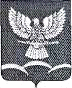 